2021年6月15日国　　際　　部国際協力学生スタッフ（icvss） 募集要項 国際部では、本学の学生に国際協力・貢献活動への関心を拡げるため、国際協力ガイダンス・セミナー等の行事を展開しています。そのガイダンス・セミナーの広報活動や運営補助を担っていただくとともに、自分たち自身も国際協力・貢献活動についての知識を深めることを主な目的として、国際協力学生スタッフ（ボランティア）を募集します。登録を希望される方は、下記の要領にしたがって、お申し込みください。記１　対　　象　　関西大学学部生・大学院生２　活動期間　　2021年度３　活動内容 (1) 本学の学生に国際協力・貢献活動を広めるためのマガジン発行（年2回） (2) 国際協力に関する調査と実践、イベント企画（3）国際協力セミナー・ガイダンス等国際部主催行事への参加、運営・広報活動補助４　募集人数：若干名５　申込方法　募集にあたり説明会を開催し、申込受付を行います。希望者は「登録申込書」を国際連携グループまで直接持参またはemailにて提出してください。６　説明会　　興味のある方は、以下の日程で開催するオンライン説明会をご覧ください。2021年6月24日（木）12：20～12：50 Zoom<zoom情報>https://zoom.us/joinミーティングID: 950 5288 2599パスコード: 199920※事前申込は不要です。開始時間になれば、関西大学のアカウントでログインしてください。※事前にアカウントを設定されておくことをお勧めします。※説明会は追って動画視聴リンクをInstagramにて公開予定です。﻿当日の参加が難しい場合はこちらの動画をご覧ください。７　「登録申込書」提出期限　2021年7月8日（木）　　※期限を超えて申し込みを希望される場合は、以下国際連携グループまでご相談ください。8　その他　国際協力学生スタッフは、週1回のミーティング（オンライン開催含む）に参加をお願いします。　国際協力学生スタッフについてのご質問は、国際連携グループ（担当：柴田・大西）までお気軽にお問合せください。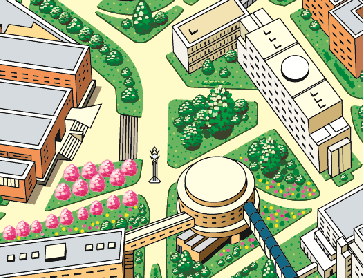 国際部（第2学舎1号館2階）　開室時間：平日（月～土）　9：00～17：00　※大学休業期間を除く【「登録申込書」提出・問い合わせ：国際連携グループ】　TEL　06-6368-1111（内線：3165）　Mail　kansai-u1886@ml.kandai.jp　HP　http://www.kansai-u.ac.jp/Kokusai/国際協力学生スタッフ 登録申込書※ご記入いただいた個人情報については、国際協力学生スタッフの名簿作成、連絡のみに使用します。学　部・学科研究科・専攻　　　　　　　　　　学　部　　　　　　　　　　　　学科研究科　　　　　　　　　　　　専攻学 籍 番 号フ リ ガ ナ氏　 　　名連　　絡　　先連　　絡　　先携帯電話番号メールアドレス（携帯可）国際協力学生スタッフに申し込んだ理由、国際協力・貢献活動への関心について（詳しく記入してください。また、ボランティア実習への参加経験や国際協力科目の履修がある方は、併せてご記入ください。）国際協力学生スタッフに申し込んだ理由、国際協力・貢献活動への関心について（詳しく記入してください。また、ボランティア実習への参加経験や国際協力科目の履修がある方は、併せてご記入ください。）